T.C.MİLLİ EĞİTİM BAKANLIĞIMesleki ve Teknik Eğitim Genel Müdürlüğü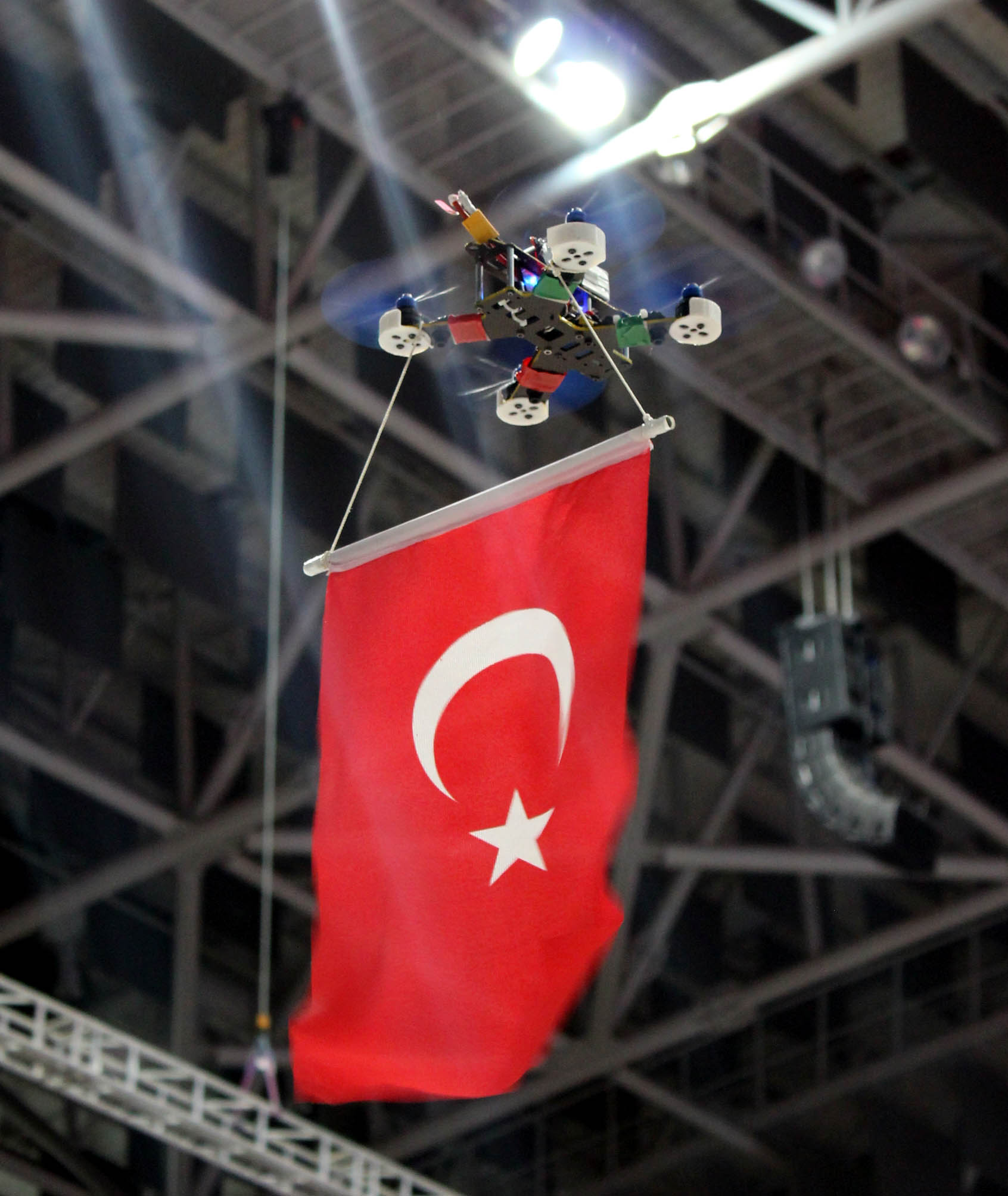 13. ULUSLARARASI MEB ROBOT YARIŞMASI İNSANSIZ HAVA ARACI (Mini Drone) KATEGORİSİKAVRAMSAL TASARIM RAPORUhttp://robot.meb.gov.tr13. ULUSLARARASI MEB ROBOT YARIŞMASI İNSANSIZ HAVA ARACI (MİNİ DRONE) KATEGORİSİKAVRAMSAL TASARIM RAPORUİHA (MİNİ DRONE) ADI		:ÜNİVERSİTE / LİSE ADI		:DANIŞMAN ADI ve SOYADI	:TaahhütnameYarışmaya katıldığımız insansız hava aracının (mini drone) aşağıda isimleri yazılı olan okulumuz öğrencileri ve danışmanı tarafından tasarlanıp üretildiğini, raporun kendileri tarafından hazırlandığını; aksi halde etik ihlali oluşacağından dolayı yarışmadan diskalifiye edileceklerini ve uygulama kılavuzu madde 25 hükmü gereği takım üyeleri ile danışmanların yarışmalardan 2 yıl boyunca men edileceğini kabul ettiğimizi taahhüt ederiz.Kurum MührüİÇİNDEKİLER Sayfa1. TAKIM ÖZETİ	51.1 Takım Organizasyonu	51.2 Okul Organizasyonu	52. KAVRAMSAL TASARIM	62.1 Görev Şartları	62.2 Tasarım Gereksinimleri	62.3 İHA Konfigürasyonu	72.3.1 Gövde ve Mekanik Sistemler	72.3.2 Yük Tutma ve Bırakma Sistemi	72.3.3 Elektrik Elektronik Devre Sistemi	82.3.4 Uçuş Kontrol Kartı Yazılımı	81. TAKIM ÖZETİBu bölümde başvuran takımların danışmanı ve üyeleri ile ilgili bilgiler ile takımın yetenekleri hakkında genel tanıtıcı bilgiler verilmelidir.1.1 Takım OrganizasyonuBu başlık altında İHA’nın tasarım sürecindeki görev dağılımı bir organizasyon grafiği üzerinde gösterilmeli, ayrıca takımın her bir üyesini tanıtan bilgiler verilmelidir. En sona da takımı ifade eden sadece 1 adet takım fotoğrafı eklenmelidir. (1 sayfayı geçmemelidir.)1.2 Okul OrganizasyonuBu başlık altında takımın bağlı olduğu okul ve bölüm ile ilgili kısaca bilgi verilmelidir. Okulun kaç öğrencisi vardır, kaç bölüm vardır, takımın bağlı olduğu bölümün kaç öğrencisi vardır, laboratuvar olanakları nelerdir, tanıtıcı sadece 1 adet fotoğraf eklenmelidir. (1 sayfayı geçmemelidir.)2. KAVRAMSAL TASARIMBu bölümde geliştirilecek İHA’nın ana özelliklerini, örneğin ağırlığını, boyutlarını, kontrol sistemini, emniyetini, gerçekleştireceği göreve dair özel tasarımı ile ilgili ön bilgiler verilmelidir.2.1 Görev ŞartlarıBu başlık altında İHA’nın gerçekleştireceği görevler ile ilgili ne gibi ihtiyaçları vardır, ne gibi özelliklere sahip olmalıdır, teknik sınırları nelerdir? Bu konular hakkında bilgiler verilmelidir. (1 sayfayı geçmemelidir.)2.2 Tasarım GereksinimleriBu başlık altında bir önceki başlıkta verilen görev şartları doğrultusunda bulunan çözümler, gerekli mekanik, elektrik, elektronik, kontrol kartı, sürücüler, diğer bağlantı malzemeler ve tasarlanan yazılım ile ilgili bilgiler verilmelidir. (1 sayfayı geçmemelidir.)2.3 İHA KonfigürasyonuBu başlık altında önceki başlıklarda verilen görev şartları ve tasarım gereksinimleri doğrultusunda gerekli şase, gövde, mekanik, elektrik, elektronik ve yazılım ile ilgili yapılandırmalar ile ilgili bilgiler verilmeli, malzeme seçimlerinin neye göre yapıldığı açıklanmalıdır. 2.3.1 Gövde ve Mekanik SistemlerBu başlık altında İHA tasarımında ve geliştirilmesinde yapılacak şase, gövde ve mekanik sistemlerin tasarımı ile ilgili bilgiler verilmelidir. (Burada İHA gövdesinin hangi ebatlarda olduğu, gövdenin yapıldığı malzeme, malzemenin hangi araçlar kullanılarak nasıl işlendiği, teknik çizimleri ve resimleri yer almalıdır. Hazır gövde kullanılmışsa da bu bilgiler verilmeli, ölçümler yapılarak çizimler eklenmelidir.) (2 sayfayı geçmemelidir.)2.3.2 Yük Tutma ve Bırakma SistemiBu başlık altında ikinci turda verilen görevin yerine getirmesi için özgün olarak tasarlanıp üretilecek yük tutma ve bırakma sistemi tasarımı ile ilgili bilgiler, teknik çizimler verilmelidir. (1 sayfayı geçmemelidir.)2.3.3 Elektrik Elektronik Devre SistemiBu başlık altında İHA bünyesinde kullanılan modüllerin (uçuş kontrol kartı, ESC, vb.) marka ve modeli nelerdir? Modüller arası bağlantılar nasıl yapılmıştır, şemaları ile birlikte verilmelidir. (2 sayfayı geçmemelidir.) 2.3.4 Uçuş Kontrol Kartı YazılımıBu başlık altında kullanılan uçuş kontrol kartına hangi yazılımın yüklendiği, hangi parametrelerde ne gibi bir değişiklik yapıldığı, hangi parametrelerin neleri etkilediği gibi bilgiler verilmelidir. (2 sayfayı geçmemelidir.)NOT: Raporun değerlendirmeye alınabilmesi için Times New Roman 12 yazı tipinde hazırlanması, 1.5 satır aralığı verilmesi, metinlerin her iki yana yaslanması ve 15 sayfayı geçmemesi gerekmektedir. Rapor en fazla 20 MB büyüklükte olmalıdır. Raporun ilgili yerleri doldurulup imzalar atıldıktan sonra taratılıp, sisteme PDF formatında yüklenmelidir. İlgiliİlgiliAdı ve SoyadıTarihİmza/MühürÖğrenci1Öğrenci2DanışmanDanışmanKurum Müdürü/ DekanKurum Müdürü/ Dekan